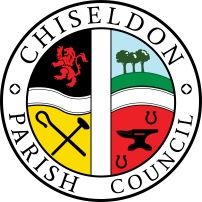 Contact details:Clerk – 01793 740744 clerk@chiseldon-pc.gov.ukYou are summoned to the Environment, General Purpose and Amenities Committee meeting.Remote login via MS Teams, Monday 21st September 2020 at 7.30pm.Meeting link at the bottom of the agenda.AGENDA     Next meeting: Monday 19th October  2020 at 7.30pm Remote MS Teams meeting Signed: C Wilkinson (Clerk).  Date:16.9.2020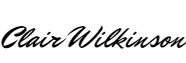 Legislation to allow the council to vote and/or act:Item 9.  Local Government Act 1972 S137.   MUST RECORD AS SUCH ON ACCOUNTSItem 10 Litter Act 1983 s5.Item 11 Parish Councils Act 1957 (1)Item 15 Small holdings and Allotments Act 1908. S27
Item 18 Local Government (Miscellaneous Provisions) Act 1976. S19(3)Item 19 Local Government Act 1894 S8 (1i)Item 25 Local Government (Miscellaneous Provisions) Act 1976. S19(3) and Local Government Act 1972 S102.Residents requiring the additional information as listed in this agenda should contact the Clerk on the details above to ask for a copy.  The information will be displayed on our website.https://teams.microsoft.com/l/meetup-join/19%3a9e01c850e5354f10b1fdba24c2c873fe%40thread.tacv2/1600086729892?context=%7b%22Tid%22%3a%22994eb4e1-2fcb-47f9-a34e-66c6767624a1%22%2c%22Oid%22%3a%22abfe080e-0d86-401d-95dd-e231c117cc34%22%7d                                1.Attendances and apologies for absence to be received and approval voted on.2.      Declarations of interest and vote on any dispensations submitted3.Public recess4.5.6.7.Approval of minutes of meeting 17th August 2020.  Action PointsPRESENTATIONS10 minute presentation per company from 2 outside gym providers shortlisted by the committee. “Caloo” and “The Great Outdoors”. Swindon Ladies football club to address the committee with requests/suggestions for moving forward.  Fee’s for practice games to be discussed. See additional information.8.9.10.11.12.13.14.15.16.17.18.19.20.21.22.23.24.25.26.27.28. PARISHING PROGRESSNo items    PARISH APPEARANCE Consider & vote on planting of spring bulbs (bluebells) and shrubbery at the Millennium Copse area. See additional information.Should the council consider providing dog waste bags & dispensers at dog bins?  Discussion & possible vote based on public consultation. See additional informationDiscussion & vote on new bench on Millennium Copse pathway. (old wooden bench removed as rotten) See additional information    BUILDING & AMENITY PRIORITES             TENNIS  CLUBTennis Club representative to update Committee             FOOTBALL CLUBFootball club representative to update CommitteePAVILIONNo itemsALLOTMENTS – Committee Vice Chairman to take these items.Discussion & vote on whether to increase annual allotment fees for 2021/22 See additional informationConsider & vote on tenancy breaches in regards to weed control. Plots 12A and 12B. See additional information.Consider & vote on plot 9B request to cut down apple trees and addition to lease ref tree removal. See additional informationREC HALL, GROUND & CAR PARKFinal vote on which supplier to accept for outside gym provision.   Additional pitch improvement work with funds of £3575.00 in reserves.  See additional information.Review and vote on whether to allow small groups (6 max) in Rec hall. See additional information.Review and vote on standard charge for Rec field use by organized groups.  Request from one club to continue a regular outside session. Currently no approved charge in place.  Hall is hired for £15.00 per hour evenings.                    CVPAInitial look at proposed new play equipment from 2020/21 budget. See additional information.Review whether legislation of max 6 people at CVPA is being adhered to. Vote on whether to keep the area open or shut it.  See additional informationCEMETERIESNo itemsCOMMUNITY PRIORITIESCommittee to approve the creation of a sub-committee and its members for the purpose of investigating a bmx/pump track provision within the parish.   See additional informationConsider & vote on the format (if any) for Christmas tree lights switch on for 2020.VULNERABLE PEOPLE AND BIOSNo itemsITEMS FOR INCLUSION ON NEXT AGENDA(Cannot be discussed or voted on at this meeting)